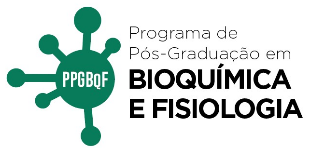 


Recife, xx de xxxxxxxx de 2019Ilma. Sra. Coordenadora do Programa de Pós-Graduação em Bioquímica e Fisiologia/UFPEProfa. Dra. Maria Tereza dos Santos Correia                   Venho, através desta, informar que o Doutor(a) / Mestre(a) em Bioquímica e Fisiologia pela UFPE, Maria da Silva, CPF: 000.900.100-00, efetuou as alterações na sua tese/dissertação sugeridas pela Banca Examinadora quando da sua defesa.Atenciosamente,Av. Prof. Moraes Rego, s/n – Cidade Universitária – CEP 50.670-420 – Recife/PE - Telefone (81) 2126.8541 - Site: www.ufpe.br/pgbqf – E-mail: bioqfis.cb@ufpe.br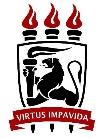 Universidade Federal de PernambucoCentro de BiociênciasPrograma de Pós-Graduação em Bioquímica e Fisiologia          